Independent work of the student№15Project creationDesigning a project in an MS Project environment involves performing the following sequence of steps:  defining the project goal;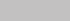   the formulation of the main stages;   defining the content of the stages;   creating a project plan;  creating a task list and structuring it;   determine the duration of each task;   establishing dependencies between tasks;  create a list of resources (employees, equipment, and materials);   assign resources to each task;  create a schedule, configure it, and optimize it.